О внесении изменений в распоряжение администрации Новониколаевского сельского поселения Калининского района от 13 апреля 2023 г. № 41-р "Об утверждении плана проведения администрацией Новониколаевского сельского поселения Калининского района плановых проверок муниципальных учреждений Новониколаевского сельского поселения Калининского района соблюдения требований законодательства Российской Федерации о контрактной системе в сфере закупок в 2023 году"В целях реализации статьи 100 Федерального закона от 5 апреля  2013 г. № 44-ФЗ "О контрактной системе в сфере закупок товаров,   работ, услуг для обеспечения государственных и муниципальных нужд", в соответствии с  решением Совета Новониколаевского сельского поселения Калининского района от 28 августа 2014 г. № 275 "О выполнении требований Федерального закона от 05 апреля 2013 г. № 44-ФЗ "О контрактной системе в сфере закупок товаров, работ, услуг для обеспечения государственных и муниципальных нужд":1. Внести изменения вплан проведения администрацией Новониколаевского сельского поселения Калининского района плановых проверок муниципальных учреждений Новониколаевского сельского поселения Калининского районасоблюдения требований  законодательства Российской Федерации о контрактной системе в сфере закупок в  2023 году (прилагается).2.  Общему отделу  администрацииНовониколаевского сельского поселения Калининского района  (Смелик Т.Н.) разместить распоряжение на официальном сайте администрации Новониколаевского сельского поселения Калининского района  в сети Интернет.3. Контроль за выполнением настоящего распоряженияоставляю за собой.4.Распоряжение вступает в силу с момента его подписания.Глава Новониколаевскогосельского поселения Калининского района   				                                              И.Г. ДудкаГлава Новониколаевского сельского поселения Калининского района                                                                 И.Г. Дудка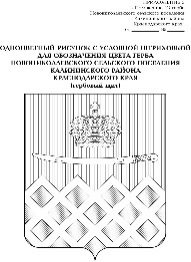 АДМИНИСТРАЦИЯ НОВОНИКОЛАЕВСКОГО СЕЛЬСКОГО ПОСЕЛЕНИЯ КАЛИНИНСКОГО РАЙОНААДМИНИСТРАЦИЯ НОВОНИКОЛАЕВСКОГО СЕЛЬСКОГО ПОСЕЛЕНИЯ КАЛИНИНСКОГО РАЙОНААДМИНИСТРАЦИЯ НОВОНИКОЛАЕВСКОГО СЕЛЬСКОГО ПОСЕЛЕНИЯ КАЛИНИНСКОГО РАЙОНААДМИНИСТРАЦИЯ НОВОНИКОЛАЕВСКОГО СЕЛЬСКОГО ПОСЕЛЕНИЯ КАЛИНИНСКОГО РАЙОНААДМИНИСТРАЦИЯ НОВОНИКОЛАЕВСКОГО СЕЛЬСКОГО ПОСЕЛЕНИЯ КАЛИНИНСКОГО РАЙОНААДМИНИСТРАЦИЯ НОВОНИКОЛАЕВСКОГО СЕЛЬСКОГО ПОСЕЛЕНИЯ КАЛИНИНСКОГО РАЙОНААДМИНИСТРАЦИЯ НОВОНИКОЛАЕВСКОГО СЕЛЬСКОГО ПОСЕЛЕНИЯ КАЛИНИНСКОГО РАЙОНАРАСПОРЯЖЕНИЕРАСПОРЯЖЕНИЕРАСПОРЯЖЕНИЕРАСПОРЯЖЕНИЕРАСПОРЯЖЕНИЕРАСПОРЯЖЕНИЕРАСПОРЯЖЕНИЕот10.11.2023№100-р ст-ца Новониколаевскаяст-ца Новониколаевскаяст-ца Новониколаевскаяст-ца Новониколаевскаяст-ца Новониколаевскаяст-ца Новониколаевскаяст-ца НовониколаевскаяПриложениеУТВЕРЖДЕНраспоряжением администрацииНовониколаевскогосельского поселенияКалининского районаот  10.11.2023 №  100 -рПЛАН
проведения мероприятий ведомственного контроля в сфере закупок товаров, работ, услуг для обеспечения государственных нужд в отношении подведомственных администрации Новониколаевского сельского поселения Калининского района заказчиков в 2023 годуПриложениеУТВЕРЖДЕНраспоряжением администрацииНовониколаевскогосельского поселенияКалининского районаот  10.11.2023 №  100 -рПЛАН
проведения мероприятий ведомственного контроля в сфере закупок товаров, работ, услуг для обеспечения государственных нужд в отношении подведомственных администрации Новониколаевского сельского поселения Калининского района заказчиков в 2023 годуПриложениеУТВЕРЖДЕНраспоряжением администрацииНовониколаевскогосельского поселенияКалининского районаот  10.11.2023 №  100 -рПЛАН
проведения мероприятий ведомственного контроля в сфере закупок товаров, работ, услуг для обеспечения государственных нужд в отношении подведомственных администрации Новониколаевского сельского поселения Калининского района заказчиков в 2023 годуПриложениеУТВЕРЖДЕНраспоряжением администрацииНовониколаевскогосельского поселенияКалининского районаот  10.11.2023 №  100 -рПЛАН
проведения мероприятий ведомственного контроля в сфере закупок товаров, работ, услуг для обеспечения государственных нужд в отношении подведомственных администрации Новониколаевского сельского поселения Калининского района заказчиков в 2023 годуПриложениеУТВЕРЖДЕНраспоряжением администрацииНовониколаевскогосельского поселенияКалининского районаот  10.11.2023 №  100 -рПЛАН
проведения мероприятий ведомственного контроля в сфере закупок товаров, работ, услуг для обеспечения государственных нужд в отношении подведомственных администрации Новониколаевского сельского поселения Калининского района заказчиков в 2023 годуN
п/пНаименование заказчикаВид проверки (выездная, документарная)Сроки проведения проверкиПроверяемый период123451Муниципальное казенное учреждение "Новониколаевская сельская библиотека"документарнаяНоябрь 2023 г.9 месяцев 2023 года2Муниципальное бюджетное учреждение- Новониколаевская централизованная клубная системадокументарнаяДекабрь 2023 г.9 месяцев 2023 года